Guía de trabajo autónomo (plantilla) 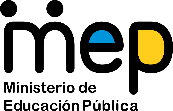 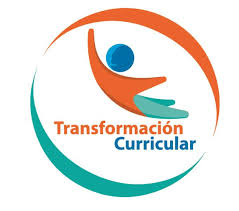 El trabajo autónomo es la capacidad de realizar tareas por nosotros mismos, sin necesidad de que nuestros/as docentes estén presentes. 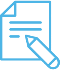 Me preparo para hacer la guía Pautas que debo verificar antes de iniciar mi trabajo.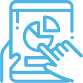 Voy a recordar lo aprendido en clase. 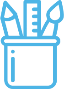  Pongo en práctica lo aprendido en claseCentro Educativo:_________________                     Nivel: tercer añoEducador/a: ______________________                    Asignatura: EspañolMateriales o recursos que voy a necesitar Para este trabajo debo contar con los siguientes materiales:MI cuaderno, un lápiz,  borrador, y además,  lápices de color.Condiciones que debe tener el lugar donde voy a trabajar Para trabajar en esta ruta de aprendizaje, se le propone tomar en cuenta lo siguiente:Debo ubicarme  en un lugar en el cual  me sienta cómodo/a y que sea ventilado.Debo contar con buena iluminación (si es natural es mejor). Trato que el ruido ambiente no distraiga mi concentración en este proceso.Tomo en cuenta las medidas y la situación de emergencia sanitaria que enfrenta nuestro paísTiempo en que se espera que realice la guía Requiero al menos de una hora para resolver la guía.Indicaciones Recuerdo lo que hacemos antes, durante y después de leer un texto, puede ser un cuento, una poesía, una noticia, un artículo científico y mucho más.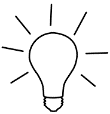 Actividad Preguntas para reflexionar y responder Observo la imagen y contesto las siguientes preguntas: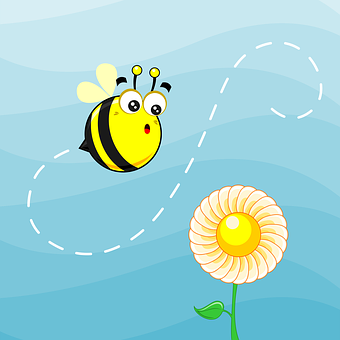 ¿Qué sé sobre las abejas?¿Qué más quisiera saber de las abejas?¿Cómo pueden volar las abejas si sus alas son pequeñas en comparación con su cuerpo?¿Las abejas son insectos?¿Qué pienso que podría estar pasando en la imagen? Imagen descargada de: https://pixabay.com/es/illustrations/search/abeja/Indicaciones 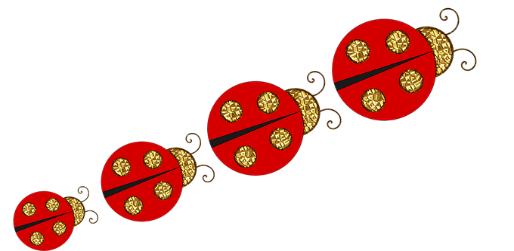 Imagen descargada de: https://pixabay.comLeo el siguiente texto, con interés y pasión. Si deseo, puedo solicitar ayuda a mi familia. Sigo con entusiasmo la ruta de lectura propuesta. Luego, contesto las preguntas.Describo la importancia de los insectos.¿Qué pasaría si no hubiesen insectos en el mundo?Relate si cree que los insectos y los humanos se necesitan uno al otro.¿Cuáles son las ideas principales y secundarias del texto?Leo el siguiente texto, con interés y pasión. Si deseo, puedo solicitar ayuda a mi familia. Sigo con entusiasmo la ruta de lectura propuesta. Luego, contesto las preguntas.Describo la importancia de los insectos.¿Qué pasaría si no hubiesen insectos en el mundo?Relate si cree que los insectos y los humanos se necesitan uno al otro.¿Cuáles son las ideas principales y secundarias del texto?Indicaciones o preguntas para auto regularse y evaluarseEscribo una X sobre el símbolo que considero más apropiado al responder las siguientes preguntas:Escribo una X sobre el símbolo que considero más apropiado al responder las siguientes preguntas:Indicaciones o preguntas para auto regularse y evaluarse¿Leí las indicaciones con detenimiento?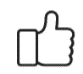 Indicaciones o preguntas para auto regularse y evaluarse¿Subrayé las palabras que no conocía?Indicaciones o preguntas para auto regularse y evaluarse¿Busqué en el diccionario o consulté con un familiar el significado de las palabras que no conocía?Indicaciones o preguntas para auto regularse y evaluarse¿Me devolví a leer las indicaciones cuando no comprendí qué hacer?Indicaciones o preguntas para auto regularse y evaluarse¿Realicé  todo  lo solicitado o me faltó hacer alguna actividadIndicaciones o preguntas para auto regularse y evaluarse¿Qué sabía antes de este tema y qué sé ahora?¿Qué puedo mejorar de mi trabajo?¿Cómo le puedo explicar a otra persona lo que aprendí?¿Qué sabía antes de este tema y qué sé ahora?¿Qué puedo mejorar de mi trabajo?¿Cómo le puedo explicar a otra persona lo que aprendí?